                                                                                                                        УТВЕРЖДЕНО                                                                                                                   приказом Ректора университета                                                                                                                        № _____ от «____»_____    20___г.Сборник форм по качеству РГП «КазНМУ им.С.Д.Асфендиярова»       Алматы – 2015      СОДЕРЖАНИЕ Приложение 1Форма №1      Форма титульного листа внутреннего нормативного документа СМК                                         УТВЕРЖДЕНО                                                                                       Приказом Ректора  РГП на ПХВ «КазНМУ»                                                                                             № ______ от «______»_________20___г.                                                                                                                                              ________________________________________________________________Наименование документа Алматы – 2015  Приложение 2   Форма № 2    Форма Плана работы структурного подразделения                                                                                                 УТВЕРЖДАЮ                                                                                                                   ФИО курирующего руководителя                                                                                                                                                                                                                                                                                                                                                                                                               _________________________                                                                                                                                                                                                                                                                                                                                                  «_____»___________20____г.ПЛАН РАБОТЫ ________________________________   на _________ учебный год                                                                        (название СП)     Руководитель структурного подразделения __________________ ФИО                                                                                                                        подпись                                                                                                                                                                                Приложение 3           Форма № 3           Форма Отчета о работе структурного подразделения                                                                                        УТВЕРЖДАЮ                                                                                                                   ФИО курирующего руководителя                                                                                                                                                                                                                                                                                                                                                                                                               _________________________                                                                                                                                                                                                                                                                                                                                                  «_____»___________20____г.ОТЧЕТ О РАБОТЕ ________________________  за _________ учебный год                                                                     (название СП)                        Руководитель структурного подразделения ________________ ФИО                                                                                                             подписьПриложение 4Форма № 4                                                                                                                                                                       Форма Журнала регистрации внутренних нормативных документов по качествуОТДЕЛ СИСТЕМЫ МЕНЕДЖМЕНТА КАЧЕСТВА ЖУРНАЛ РЕГИСТРАЦИИ ВНУТРЕННИХ НОРМАТИВНЫХ ДОКУМЕНТОВ  ПО КАЧЕСТВУ Приложение 5Форма № 5Форма Журнала рассылки нормативных документов по качествуОТДЕЛ СИСТЕМЫ МЕНЕДЖМЕНТА КАЧЕСТВА       ЖУРНАЛ РАССЫЛКИ НОРМАТИВНЫХ ДОКУМЕНТОВ ПО КАЧЕСТВУПриложение 6Форма № 6Форма Журнала регистрации и рассылки законодательных и нормативных документов                                                      (стандартов) РК, регламентирующих  деятельность университета        ЮРИДИЧЕСКИЙ ОТДЕЛ   ЖУРНАЛ РЕГИСТРАЦИИ И РАССЫЛКИ ЗАКОНОДАТЕЛЬНЫХ И НОРМАТИВНЫХ ДОКУМЕНТОВ (СТАНДАРТОВ) РЕСПУБЛИКИ КАЗАХСТАН,  РЕГЛАМЕНТИРУЮЩИХ ДЕЯТЕЛЬНОСТЬ УНИВЕРСИТЕТА      Приложение 7Форма № 7Форма Контрольного перечня внутренних нормативных документов КазНМУ    КОНТРОЛЬНЫЙ ПЕРЕЧЕНЬ ВНУТРЕННИХ НОРМАТИВНЫХ ДОКУМЕНТОВ КАЗНМУна «___»____________20__г.Начальник юридического отдела _________________________________ФИО                                        подписьПриложение 8Форма № 8   Форма Контрольного перечня законодательных и нормативных документов (стандартов), регламентирующих  деятельность подразделенияНаименование структурного подразделения ________________________________________________КОНТРОЛЬНЫЙ ПЕРЕЧЕНЬ ЗАКОНОДАТЕЛЬНЫХ И НОРМАТИВНЫХ ДОКУМЕНТОВ (СТАНДАРТОВ),РЕГЛАМЕНТИРУЮЩИХ ДЕЯТЕЛЬНОСТЬ  ПРОЦЕССА/ПОДРАЗДЕЛЕНИЯна «___»____________20__г.         Руководитель подразделения _________________________ ФИО		                                                                            подписьПриложение 9Форма №9Форма Порядка оформления внутренних документов                   Порядок оформления внутренних документов     Приложение 10Форма №10Форма Журнала по учету использования техники/оборудования/средств обучения/времени сети «Интернет»наименование структурного подразделенияЖУРНАЛУЧЕТА ИСПОЛЬЗОВАНИЯ ____________________________________________________                                                                         наименование средстваПриложение 11Форма №11Форма Мастер - листа форм записей по качествуМАСТЕР - ЛИСТ ФОРМ ЗАПИСЕЙ ПО КАЧЕСТВУ	Приложение 12Форма №12Форма Журнала регистрации входящих документовЖурнал регистрации входящих документовПриложение 13Форма №13Форма Журнала регистрации исходящих документовЖурнал регистрации исходящих документов     Приложение 14Форма №14Форма ПротоколаСтруктура текста протокола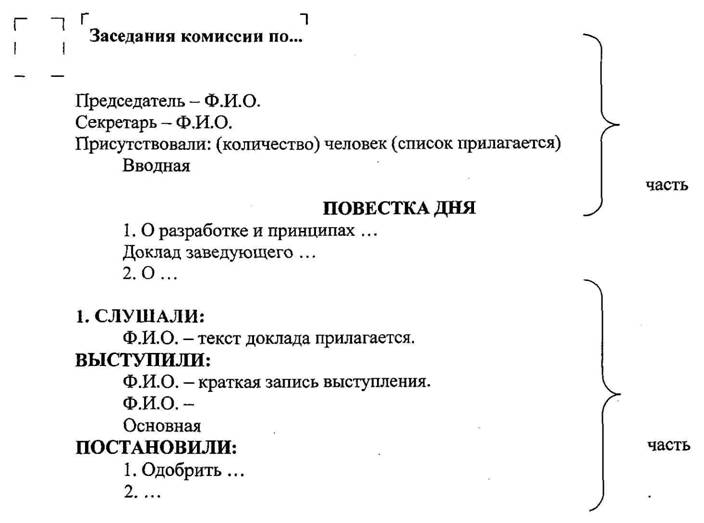 2. СЛУШАЛИ:ВЫСТУПИЛИ:ПОСТАНОВИЛИ: Приложение 15Форма №15                                                                                            УТВЕРЖДАЮ                                                                                                                 Ректор __________________                                                                                                                                              ФИО                                                                                                                  _________________________                                                                                                                                        подпись                                                                                                                    «___»______________ 20__ г.План-график проведения внутренних аудитов на _______ годПредставитель руководства по качеству	_________________      ______________________ 	                                                                                                  подпись                                                 ФИОПриложение 16Форма №16Форма Опросного листа аудитора (чек-лист, часть 1)    Опросный лист аудитора (чек-лист, часть 1)        Подразделение/_____________________________________________________________________Процесс	Руководитель аудиторской группы           _________________       _________________________                                                                                                Подпись                                                           ФИОДата «____»____________ 20____ г. Приложение 17Форма №17 Форма Протокола о несоответствии      Протокол о несоответствии №______         Приложение 18Форма №18 Журнал регистрации протоколов о несоответствии                               Приложение 19Форма №19    ОТЧЕТ О ВНУТРЕННЕМ АУДИТЕ СИСТЕМЫ КАЧЕСТВА  №  ________      Проверяемое подразделение _________________________________________________________                                                                      Руководитель подразделения ________________________________________________________      Главный аудитор __________________________________________________________________      Аудиторы ________________________________________________________________________      Дата аудита _______________________________________________________________________      Цель аудита _______________________________________________________________________      Область аудита ____________________________________________________________________      Документ, на соответствие которому проводится аудит __________________________________  РЕЗУЛЬТАТЫ АУДИТА                                         Количество выявленных несоответствий _______________________________________________     Перечень протоколов несоответствий __________________________________________________     Перечень зафиксированных     замечаний_______________________________________________ЗАКЛЮЧЕНИЕ ПО  РЕЗУЛЬТАТАМ  АУДИТА    Деятельность проверенного подразделения соответствует/не соответствует (подчеркнуть)     установленным требованиям.     Корректирующие действия необходимы/не требуются (подчеркнуть).     Необходимость инспекционного надзора требуется/не требуется (подчеркнуть).     Дата реализации корректирующего действия:     плановая _________________________,    фактическая ___________________________         ПРИЛОЖЕНИЯ                     ____________________________________________________________________________________________________________________________________________________________________________    Отчет составлен:                                                               Отчет утвержден:    Аудиторы ________________________________          ПРК ______________________________                                                            подписи                                                                          подпись     Дата «___»____ ___________                                           Дата «____»_________________Приложение 20Форма №20       Матричный анализ результатов внутреннего аудита за период Условные обозначения: « - »  -  проверено, замечаний нет;                                               1,2,… – количество несоответствий.        Приложение 21Форма №21Форма Чек-листа по внутреннему аудиту (часть 2)     Чек - лист по внутреннему аудиту подразделения/процесса________________________________________________________ наименование подразделения/процесса                                         Аудиторы _____________________________        «___»________ 20___ г.                                                                             ФИО                                          Главный аудитор _______________________ 							подпись                              Аудитор                 _______________________                                                                                  подпись                                                                                                                       Приложение 22Форма №22                                                                                                                 УТВЕРЖДАЮ                                                                                                                            Ректор _________________                                                                                                                                                                              ФИО                                                                                                                           ________________________                                                                                                                                                                                                                                                                                                                                                                                     подпись «___»___________ 20___ г.РАЗВЕРНУТЫЙ ОТЧЕТ О ВНУТРЕННЕМ АУДИТЕ СМК      1.1. Область аудита:   Процесс документообеспечения       1.2. Время проведения:          1.3. Объекты аудита:                1.4. Цель аудита: Определение соответствия нормативным требованиям, установленным в                документах:                      1. _________________________________________________________________________________      2. _________________________________________________________________________________      3. _________________________________________________________________________________      1.5. Аудиторы: _____________________________________________________________________      Таблица 1. Несоответствия, выявленные в ходе внутреннего аудита.                           Статус корректирующих  действий.                             Приложение 23       Таблица 2. Матричный анализ результатов внутреннего аудита                         По  процессу  документообеспечения:     Итого: несоответствий -                   устраненных -                  не   устраненных -                   Начальник  отдела СМК         ___________________      ______________________                                                                                                        подпись                                           ФИО            Представитель руководства по качеству   ________________      __________________ 		                                                                                    подпись                                      ФИОПриложение 24Форма №23АНКЕТА    по оценке уровня удовлетворенности сотрудников КазНМУ им.С.Д.Асфендиярова условиямиорганизации деятельности          Уважаемые коллеги!                              Одним из показателей деятельности Университета в области обеспечения качества подготовки специалистов является степень удовлетворенности сотрудников работой в КазНМУ, которая определяется на основе изучения Вашего мнения.                 Анкета анонимная – результаты анкетирования будут использоваться в обобщенном виде. Какие проблемы характерны для учебного процесса, по Вашему мнению, и требуют первоочередного решения? (можно выбрать не более 3-х вариантов ответа, отметить галочкой)     Нехватка учебно-методической литературы;             Слабая освещенность современными техническими средствами обучения; Дефицит аудиторий;        Неудобное расписание;   Отсутствие возможности оперативного размножения раздаточных материалов для занятий;    Неправильная организация практических занятий;Низкая дисциплина слушателей;Несовершенство рабочих учебных планов;    Слабая оснащенность клинической базы;    Слабый базовый уровень подготовки слушателей;   Другое.             Каким источником информации о деятельности в Университете Вы пользуетесь как основным?                     (можно выбрать не более 3-х вариантов ответа)                 Приказы ректора, другие официальные документы;Распоряжения проректора, декана, заведующего кафедрой;Заседания кафедры;               Заседания Ученого Совета Университета; Служебная документация, поступающая из структурных подразделений;Собрания, конференции, проводимые в Университете;  Официальный сайт КазНМУ;                   Другое.      В жизни Университета имеется много различных аспектов, которые,  так или иначе, затрагивают каждого сотрудника. Оцените (обведите кружком), насколько Вы удовлетворены: (5 балльная система оценки, 6 – не взаимодействовали)  Значение 5 балльной системы оценки:        1 – неудовлетворительно; 2 – посредственно; 3 – удовлетворительно; 4 – хорошо; 5 – отлично; 6 – не взаимодействовали.Оцените качество работы следующих служб:                                                                                 (5 балльная система оценки, 6 – не взаимодействовали)      Благодарим Вас за участие в анкетировании!            Приложение 25Форма №24АНКЕТА      оценки удовлетворенности магистрантов   Уважаемый магистрант!  Просим Вас ответить на вопросы анкеты. Перед заполнением внимательно ознакомьтесь с  возможными вариантами ответов и отметьте те из них, которые соответствуют Вашему мнению, или впишите свой вариант ответа.Анкетирование анонимное. Ваши точные и искренние ответы будут использованы для совершенствования учебного процесса в магистратуре.  Специальность  ____________________________   Год обучения ______________________________Достаточно ли учебно-методических материалов по читаемым дисциплинам:Да;    Нет;Затрудняюсь ответить.  Устраивает ли Вас уровень преподавания?    Да;Нет. Если нет, то по причине (нужное подчеркнуть):        Низкий уровень;     Устаревшие методики преподавания;Необъективный подход при оценке знаний;Грубость, неуважительное отношение;Другой вариант_______________________________________________________________Выберите 3 утверждения, которые на Ваш взгляд, необходимы для успешной учебы: Участие в совместной с преподавателем научно-исследовательской деятельности;Возможность самостоятельного выбора учебных дисциплин;Возможность постоянного получения отзывов на свою учебную деятельность;Знание критериев оценок по изучаемым дисциплинам;Возможность выбора преподавателя;       Применение преподавателем различных методов обучения;       Проявление активности и самостоятельности на занятиях.              Ваши отзывы и пожелания: ________________________________________________________Благодарим Вас за участие в анкетировании!        Приложение 26Форма №25АНКЕТА         оценки удовлетворенности резидентов         Уважаемый резидент!Просим Вас ответить на вопросы анкеты. Перед заполнением внимательно ознакомьтесь с возможными вариантами ответов и отметьте те из них, которые соответствуют Вашему мнению, или впишите свой вариант ответа. Анкетирование анонимное.   Специальность в резидентуре ___________________________________________________Год обучения (округлите нужный вариант):  1   2   3   4     Удовлетворены ли Вы уровнем организацией работы на профильной кафедре?      Удовлетворен;       Удовлетворен, но не в полной мере;      Не удовлетворен;      Затрудняюсь ответить.               Достаточно ли учебно-методических материалов (силлабус, требования к оформлению документации, чек - листы, тесты, ситуационные задачи) по дисциплинам?      Да; Нет;Затрудняюсь ответить.                Какие проблемы учебного процесса требуют, по Вашему мнению, первоочередного решения?     Недостаток учебно-методической литературы;           Слабая оснащенность клинической базы современными технологиями;Дефицит аудиторий;      Неудобное расписание;                                   Отсутствие возможности оперативного размножения раздаточных материалов для занятий;             Слабая система диагностики и оценки знаний;   Низкое качество содержаний занятий;             Недостаточная практическая наполняемость занятий;   Другое ____________________________________________________________________Выберите 3 утверждения, которые на Ваш взгляд, необходимы для успешной учебы: Участие в совместной с преподавателем научно-исследовательской деятельности;Возможность самостоятельного выбора учебных дисциплин;            Возможность получения информации из различных источников;Возможность постоянного получения отзывов на свою учебную деятельность;Знание критериев оценок по изучаемым дисциплинам;Возможность выбора преподавателя;          Применение преподавателем различных методов обучения.        Ваши отзывы и пожелания:           _____________________________________________________________________________Благодарим Вас за участие в анкетировании!                                                                                                                                                                                                                                                                                                                                                                                                                                                                                                                                                                                                                                                                                                                                                                                                                                                                                                                                                                                                                                                                                                                                                                                                                                                                                                                                                                                                                                                                                                                                                                                                                                                                                                                                                                                                                                                                                                                                                                                                                                                                                                          Приложение 27Информация для инвентаризации внутренних нормативных документов КазНМУ        Дата «______»_________ 20___г. Приложение 28Форма № 27/1а               Форма отчета по СМК образовательного процесса (бакалавриат) ОТЧЕТ ПО СМК образовательного процесса   (бакалавриат)   за ________ учебный год    Руководитель СМК образовательного процесса                            _________________________                                                                                                                             ФИО, подпись Дата _____________________            Приложение 29Форма №27/1б                                                                                                                   Форма отчета по СМК образовательного процесса (интернатура, резидентура, магистратура,    PhD докторантура)     ОТЧЕТ ПО СМК образовательного процесса (интернатура, резидентура, магистратура, PhD докторантура)за ________ учебный год    Приложение 30Форма № 27/2 Форма отчета по СМК воспитательного процесса ОТЧЕТ ПО СМК воспитательного процесса за ________ учебный год11    Показатели базового социального пакета для студентов12   Волонтерская деятельность 13      1)  Оценка  персонала структурных подразделений воспитательного процесса1Кук = К1 : К2 х100%, где К1 – среднесписочная численность персонала за отчетный период;К2 – количество необходимого персонала (по штатному расписанию).2Ктекуч. = Чув / Чср.спис. х 100%Чув.с.ж. - число уволенных, чел.,Чср.спис. - среднесписочная численность за период, чел. Руководитель СМК воспитательного процесса                            __________________________                                                                                                                             ФИО, подпись                                                                                                                Дата _____________________Приложение 31Форма № 27/3                                                                                                           Форма отчета по СМК научно-исследовательского процессаОТЧЕТ ПО СМК научно-исследовательского процесса за ________ учебный годРуководитель СМК научно-исследовательского процесса                           ____________________                                                                                                                                                             ФИО, подпись   Дата ________________Приложение 32Форма №27/4         Форма отчета по СМК по процессу повышения квалификации ППС и медицинских работниковОТЧЕТ ПО СМК по процессу повышения квалификации ППС и медицинских работников за ________  год11 Оценка  персонала структурных подразделений процесса  повышения квалификации ППС и медицинских работников4К состав качеств ППС = К1 : К2, где  Ккук1 – количество ставок, занятых  сотрудниками  с учеными степенями и званиями, обеспечивающих реализацию образовательной  научно-исследовательских программ;Ккук2 – общее количество  сотрудников структурного подразделения.1Рк = Р1 : Р2 х 100%,где Р1 – количество работников, внедривших результатов обучения Р2 – количество работников, прошедших обучение за отчетный период.2Кук = К1 : К2 х100%, где К1 – среднесписочная численность персонала за отчетный период;К2 – количество необходимого персонала (по штатному расписанию).3Ктекуч. = Чув / Чср.спис. х 100%Чув.с.ж. - число уволенных, чел.,Чср.спис. - среднесписочная численность за период, чел. 5Кэфф = Тфакт/ Т мах,  гдеТфакт-  фактическое время работы  лабораторного оборудования за отчетный периодТмах – максимально возможное (нормативное) время работы лабораторного оборудования за отчетный периодРуководитель СМК процесса повышения  квалификации ППС и медицинских работников                 _____________________                                                                                                                                      ФИО, подпись  Дата______________                                                                                                                  Приложение 33Форма № 27/5                                                                                                          Форма отчета по СМК лечебно-диагностического процессаОТЧЕТ ПО СМК лечебно-диагностического процесса за ________ учебный годРуководитель СМК лечебно-диагностического процесса                            ____________________                                                                                                                                             ФИО, подписьДата ____________________        Разработано:ЛИСТ ОЗНАКОМЛЕНИЯ                              Должность ПодписьФ.И.О.Согласовано:Проректор по учебно-воспитательной работеК.А.ТулебаевПроректор по научной работе и инновациямБ.А.РамазановаПроректор по непрерывному образованию и клиническим вопросамФ.Н.НурманбетоваДиректор департамента экономики и финансовФ.А.Кадырбекова     Директор Института развития УниверситетаО.М.Мирзабеков   Начальник Управления по кадровой работе и документооборотуЕ.В.АмирдиноваНачальник юридического отделаЗ.К.КалменоваЗаведующая канцеляриейВ.С.Шитикова Начальник отдела системы менеджмента качестваМ.У.Сеитова     Срок действия документа:с   «____»____________ 20____г.по «____»____________ 20____г.продлендо «____»____________ 20____г.   Статус:ДействующийУстаревший      Код: АУП-2.2-СФК/1-2015Редакция: ___Экз. № _____Копия № _____  ________________________(оригинальная подпись ответственного за управление документацией при рассылке документа)        1Приложение 1.   Форма №1. Титульный лист внутреннего нормативного документа СМК  32Приложение 2.   Форма №2. План работы структурного подразделения  43Приложение 3.  Форма №3. Отчет о работе структурного подразделения  54Приложение 4.  Форма №4. Журнал регистрации внутренних нормативных документов по качеству 65Приложение 5.  Форма №5. Журнал рассылки нормативных документов по качеству 66Приложение 6.  Форма №6. Журнал регистрации и рассылки законодательных и нормативных документов (стандартов) РК, регламентирующих деятельность университета 77Приложение 7.  Форма №7.  Контрольный перечень внутренних нормативных документов КазНМУ на «_____»_________20___г. 78Приложение 8.  Форма №8. Контрольный перечень законодательных и нормативных документов (стандартов), регламентирующих деятельность подразделения 89Приложение 9.    Форма №9. Порядок оформления внутренних документов 910Приложение 10.   Форма №10. Журнал по учету использования техники/оборудования/средств/времени сети интернет 1011Приложение 11.  Форма №11. Мастер - лист форм записей по качеству 1012Приложение 12.   Форма №12. Журнал регистрации входящих документов 1113Приложение 13.  Форма №13. Журнал регистрации исходящих документов 1114Приложение 14.  Форма №14. Форма протокола 1215Приложение 15.   Форма №15. План-график проведения внутренних аудитов на ____г. 1316Приложение 16.  Форма №16. Опросный лист аудитора (чек-лист, часть 1)  1417Приложение 17.  Форма №17. Протокол о несоответствии №____________     1518Приложение 18.  Форма №18. Журнал регистрации протоколов о несоответствии    1619Приложение 19.  Форма №19. Отчет о внутреннем аудите системы качества №______ 1720Приложение 20.  Форма №20. Матричный анализ результатов внутреннего аудита за период с «____»________ по «_____»__________ 18-1921Приложение 21.  Форма №21. Чек-лист по внутреннему аудиту (часть 2)   2022Приложение 22.  Форма №22.  Развернутый отчет о внутреннем аудите СМК 2123Приложение 23.  Форма №23. Матричный анализ результатов внутреннего аудита   2224Приложение 24.  Форма №24. Анкета по оценке уровня удовлетворенности сотрудников КазНМУ им. С.Д.Асфендиярова условиями организации деятельности    23-2425Приложение 25.  Форма №25. Анкета оценки удовлетворенности магистрантов    2526Приложение 26.  Форма №26. Анкета оценки удовлетворенности резидентов   2627Приложение 27. Информация для инвентаризации внутренних нормативных документов КазНМУ2729Приложение 28.   Форма  №27/1а. Отчет по СМК образовательного процесса (бакалавриат) за ___________учебный период 28-3530Приложение 29.  Форма №27/1б. Отчет по СМК образовательного процесса (интернатура, резидентура,  магистратура, PhD докторантура)    36 –42 31Приложение 30.  Форма №27/2.  Отчет по СМК воспитательного процесса 43-4732Приложение 31.  Форма №27/3. Отчет по СМК научно-исследовательского процесса 48-5233Приложение 32.  Форма №27/4.  Отчет по СМК по процессу повышения квалификации ППС и медицинских работников        53-5834Приложение 33.  Форма 27/5. Отчет по СМК лечебно-диагностического процесса  59-63Должность ПодписьФ.И.О.Согласовано:Срок действия документа:с   «____»____________ 20____г.по «____»____________ 20____г.Продлендо «____»____________ 20____г.Статус:ДействующийУстаревшийКод: ___________________Редакция: ______________Экз. № _____Копия № ____________________________(оригинальная подпись ответственного за управление документацией при рассылке документа)№МероприятиеСроки выполнения(ХХХХ-ХХХХ уч.год)Сроки выполнения(ХХХХ-ХХХХ уч.год)Сроки выполнения(ХХХХ-ХХХХ уч.год)Сроки выполнения(ХХХХ-ХХХХ уч.год)Индикаторы достижения результатаПланируемые показателиОтветственные№Мероприятие3кв4кв1кв2квПланируемые показателиОтветственные№МероприятиеЗапланированные показателиДостигнутые показатели   Ответственные отделы, лицаПричины невыполнения запланированного показателяНаименование документаКод документаДата утверждения№ п/п (регистрационный номер)Дата регистрацииФИО разработчикаФИО регистратораПодпись регистратораПримечание123456789№ п/пНазвание структурного подразделенияНаименование документа, срок действияДата последней актуализациидокумента № копииФИО получателяДата  Подписьполучателя12    345678№ п/пДата№ стандарта,нормативногодокументаНаименованиестандарта, нормативного   документа№ экз.Получатель (ФИО, струк. подразд.)      № измене -ния, дата внесенияПолучатель(ФИО, струк. подразд.)Дата отмены документа, отметка об изъятии, ФИО ответствен -ного лица123456789№ п/пКод документаНаименованиенормативного документаСрок утвержденияСрок действияДата сверкиИзменения, дата внесенияОтветственный за проведение сверки12345678№ п/п№ стандарта, нормативного документаНаименованиестандарта, нормативного документаСрок утвержденияСрок действияДата сверки, актуализацииИзменения, дата внесенияОтветственный за проведение сверки             Внешние нормативные документы                  Внешние нормативные документы                  Внешние нормативные документы                  Внешние нормативные документы                  Внешние нормативные документы                  Внешние нормативные документы                  Внешние нормативные документы                  Внешние нормативные документы     12345678               Внутренние нормативные документы                  Внутренние нормативные документы                  Внутренние нормативные документы                  Внутренние нормативные документы                  Внутренние нормативные документы                  Внутренние нормативные документы                  Внутренние нормативные документы                  Внутренние нормативные документы   12345678С.Ж.АСФЕНДИЯРОВ АТЫНДАҒЫҚАЗАҚ ҰЛТТЫҚ МЕДИЦИНА УНИВЕРСИТЕТІ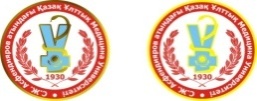 КАЗАХСКИЙ НАЦИОНАЛЬНЫЙ МЕДИЦИНСКИЙ УНИВЕРСИТЕТ ИМЕНИ С.Д. АСФЕНДИЯРОВАСТРУКТУРНОЕ ПОДРАЗДЕЛЕНИЕ-РАЗРАБОТЧИК ДОКУМЕНТА  НАИМЕНОВАНИЕ ДОКУМЕНТА        СТРУКТУРНОЕ ПОДРАЗДЕЛЕНИЕ-РАЗРАБОТЧИК ДОКУМЕНТА  НАИМЕНОВАНИЕ ДОКУМЕНТА        СТРУКТУРНОЕ ПОДРАЗДЕЛЕНИЕ-РАЗРАБОТЧИК ДОКУМЕНТА  НАИМЕНОВАНИЕ ДОКУМЕНТА        Исх. №_____Дата «_____»__________20___г.                                                                                                                                                                                     Должность,Структурное подразделениеФ.И.О. (адресата)НАИМЕНОВАНИЕ   ДОКУМЕНТАОсновной текст документаДолжность, СП  ___________________ Ф.И.О.              подписьИсп.: Ф.И.О.Тел.:, E-mail:Страница 1 из 1Исх. №_____Дата «_____»__________20___г.                                                                                                                                                                                     Должность,Структурное подразделениеФ.И.О. (адресата)НАИМЕНОВАНИЕ   ДОКУМЕНТАОсновной текст документаДолжность, СП  ___________________ Ф.И.О.              подписьИсп.: Ф.И.О.Тел.:, E-mail:Страница 1 из 1Исх. №_____Дата «_____»__________20___г.                                                                                                                                                                                     Должность,Структурное подразделениеФ.И.О. (адресата)НАИМЕНОВАНИЕ   ДОКУМЕНТАОсновной текст документаДолжность, СП  ___________________ Ф.И.О.              подписьИсп.: Ф.И.О.Тел.:, E-mail:Страница 1 из 1№ п/пзаписиДатаФИО сотрудникадолжностьЦель использованияВремя началаработыВремя окончания работыпримечание№ п/пНаименованиеКод формыТип носителя/1-электр., 2-бум.,   3-эл. и бум/Ответственный   за ведение записейСрок хранения№ №п.п.Дата поступленияКорреспондент, дата и индекс входящего документаВид документа, заголовок или краткое содержание входящего документаРезолюция или кому направлен документ на исполнениеРасписка в получении документа, датаОтметка об исполнении документаПримечание123 45678№ №п.п.Дата и индекс исходящего (внутреннего) документаКорреспондентЗаголовок или краткое содержание документаОтметка об исполнении документа и направлении в делоПримечание123456Официальное наименованиеорганизации(на государственном языке)ХАТТАМА___________________________(дата)Место издания(на государственном языке)Официальное наименованиеорганизации(на русском или ином языке)ПРОТОКОЛ№ ______________Место издания (на русском или ином языке)ПредседательСекретарьподписьподписьРасшифровка подписиРасшифровка подписи№ п/пПодразделение/кафедраДата аудитаГлавный аудиторАудиторПримечания, (№ отчета или отметка о переносе) 123456Процесс   Процесс   Процесс   Процесс   Процесс   Процесс   Пункт стандартаВопрос верхнего уровня        да   нет   Вопросы нижнего уровняВопросы нижнего уровнясоответствиенесоответсвиеПодразделениеПодразделениеВид деятельностиВид деятельностиДатаДатаДатаОтчет №ПодразделениеПодразделениеВид деятельностиВид деятельностиПроцедураПроцедураПроцедураСсылка на разделСсылка на разделСсылка на разделМС         ИСО 9001:2008МС         ИСО 9001:2008стандартастандартастандартап.п.Аудиторы (ФИО)РуководительРуководительАудиторы (ФИО)подразделения/проц.подразделения/проц.               (ФИО)               (ФИО)               (ФИО)Несоответствие: значительное  □     незначительное   □ (отметить)Несоответствие: значительное  □     незначительное   □ (отметить)Несоответствие: значительное  □     незначительное   □ (отметить)Несоответствие: значительное  □     незначительное   □ (отметить)Несоответствие: значительное  □     незначительное   □ (отметить)Несоответствие: значительное  □     незначительное   □ (отметить)Несоответствие: значительное  □     незначительное   □ (отметить)Несоответствие: значительное  □     незначительное   □ (отметить)Краткое содержание:Подпись главного аудитора:  Краткое содержание:Подпись главного аудитора:  Краткое содержание:Подпись главного аудитора:  Краткое содержание:Подпись главного аудитора:  Краткое содержание:Подпись главного аудитора:  Краткое содержание:Подпись главного аудитора:  Краткое содержание:Подпись главного аудитора:  Краткое содержание:Подпись главного аудитора:  Причина несоответствия:   Причина несоответствия:   Причина несоответствия:   Причина несоответствия:   Причина несоответствия:   Причина несоответствия:   Причина несоответствия:   Причина несоответствия:   Коррекция (действия по устранению обнаруженного несоответствия):Корректирующие действия        (действия по устранению причины обнаруженного несоответствия):Подпись руководителя  подразделения:  Коррекция (действия по устранению обнаруженного несоответствия):Корректирующие действия        (действия по устранению причины обнаруженного несоответствия):Подпись руководителя  подразделения:  Коррекция (действия по устранению обнаруженного несоответствия):Корректирующие действия        (действия по устранению причины обнаруженного несоответствия):Подпись руководителя  подразделения:  Коррекция (действия по устранению обнаруженного несоответствия):Корректирующие действия        (действия по устранению причины обнаруженного несоответствия):Подпись руководителя  подразделения:  Коррекция (действия по устранению обнаруженного несоответствия):Корректирующие действия        (действия по устранению причины обнаруженного несоответствия):Подпись руководителя  подразделения:  Коррекция (действия по устранению обнаруженного несоответствия):Корректирующие действия        (действия по устранению причины обнаруженного несоответствия):Подпись руководителя  подразделения:  Предполагаемая датавыполнения:Предполагаемая датавыполнения:Подтверждение устранения несоответствияПодтверждение устранения несоответствияПодтверждение устранения несоответствияПодтверждение устранения несоответствияПодтверждение устранения несоответствияПодтверждение устранения несоответствияУстранено: ДА/НЕТ (подчеркнуть)   Замечания:     Подпись аудитора:            Устранено: ДА/НЕТ (подчеркнуть)   Замечания:     Подпись аудитора:            Устранено: ДА/НЕТ (подчеркнуть)   Замечания:     Подпись аудитора:            Устранено: ДА/НЕТ (подчеркнуть)   Замечания:     Подпись аудитора:            Устранено: ДА/НЕТ (подчеркнуть)   Замечания:     Подпись аудитора:            Устранено: ДА/НЕТ (подчеркнуть)   Замечания:     Подпись аудитора:            Фактическаядата выполнения: Фактическаядата выполнения: Анализ результативности устранения несоответствия  Анализ результативности устранения несоответствия  Анализ результативности устранения несоответствия  Анализ результативности устранения несоответствия  Анализ результативности устранения несоответствия  Анализ результативности устранения несоответствия  ФИО аудитора:  Подпись аудитора:ФИО аудитора:  Подпись аудитора:ФИО аудитора:  Подпись аудитора:ФИО аудитора:  Подпись аудитора:ФИО аудитора:  Подпись аудитора:ФИО аудитора:  Подпись аудитора:Дата:Дата:№отчетаДатаПодразделение/процессПредполагаемая дата выполнения корректирующих действий   Фактическая дата выполнения корректирующих действийГлавный аудиторПримечание (решение о переносе сроков выполнения)1234567Отметка о получении копии     Отметка о получении копии     Отметка о получении копии     Отметка о получении копии     ДатаДолжностьФ.И.О.  ПодписьРазделы  МС ИСО 9001Системы менеджмента качества. Требования.НесоответствиязделШенияОдуразде^лен1ИЯНесоответствиязделШенияОдуразде^лен1ИЯНесоответствиязделШенияОдуразде^лен1ИЯНесоответствиязделШенияОдуразде^лен1ИЯНесоответствиязделШенияОдуразде^лен1ИЯНесоответствиязделШенияОдуразде^лен1ИЯНесоответствиязделШенияОдуразде^лен1ИЯНесоответствиязделШенияОдуразде^лен1ИЯНесоответствиязделШенияОдуразде^лен1ИЯНесоответствиязделШенияОдуразде^лен1ИЯНесоответствиязделШенияОдуразде^лен1ИЯНесоответствиязделШенияОдуразде^лен1ИЯНесоответствиязделШенияОдуразде^лен1ИЯНесоответствиязделШенияОдуразде^лен1ИЯНесоответствиязделШенияОдуразде^лен1ИЯНесоответствиязделШенияОдуразде^лен1ИЯНесоответствиязделШенияОдуразде^лен1ИЯНесоответствиязделШенияОдуразде^лен1ИЯНесоответствиязделШенияОдуразде^лен1ИЯНесоответствиязделШенияОдуразде^лен1ИЯСуммарное число несоответствийРазделы  МС ИСО 9001Системы менеджмента качества. Требования.Наименование структурного подразделенияНаименование структурного подразделенияНаименование структурного подразделенияНаименование структурного подразделенияНаименование структурного подразделенияНаименование структурного подразделенияНаименование структурного подразделенияНаименование структурного подразделенияНаименование структурного подразделенияНаименование структурного подразделенияНаименование структурного подразделенияНаименование структурного подразделенияНаименование структурного подразделенияНаименование структурного подразделенияНаименование структурного подразделенияНаименование структурного подразделенияНаименование структурного подразделенияНаименование структурного подразделенияНаименование структурного подразделенияНаименование структурного подразделенияСуммарное число несоответствий4.1 Общие требования4.2Требования к документациидокументации4.2.2 Руководство по качеству4.2.3 Управление документацией 4.2.4 Управление записями 5.1 Обязательства  руководства5.1 Обязательства  руководства5.2 Ориентация на потребителя5.2 Ориентация на потребителя5.3 Политика в области качества5.4.1 Цели в области качества5.4.2 Планирование СМК 5.5 Ответственность, полномочия и коммуникации5.5 Ответственность, полномочия и коммуникации5.5 Ответственность, полномочия и коммуникации5.5.3 Внутренний обмен           информацией5.6 Анализ со стороны руководства        5.6 Анализ со стороны руководства        6.1 Обеспечение ресурсами6.1 Обеспечение ресурсами6.2 Человеческие ресурсы           6.2 Человеческие ресурсы           6.2 Человеческие ресурсы           6.3 Инфраструктура        6.4 Производственная среда7.1 Планирование процессов жизненного цикла продукции7.2 Процессы, связанные с потребителями               7.2.1 Определение требований, относящихся к продукции            7.2.2 Анализ требований, относящихся к продукции    7.2.3 Связь с потребителями7.3 Проектирование и разработка7.4.1 Процесс закупок7.4.2 Информация по закупкам7.4.3Верификация закупленной продукции      7.5.1Управление производством и предоставлением услуг7.5.2 Валидация процессов производства и предоставления услуг          7.5.3 Идентификация и прослеживаемость    7.5.4 Собственность потребителей7.5.5 Сохранение соответствия продукции     7.6 Управление оборудованием для мониторинга и измерений8 Измерение, анализ и улучшение8.1 Общие положения8.2 Мониторинг и измерение8.2.1 Удовлетворенность потребителей     8.2.2 Внутренние аудиты  (ВА)8.2.3 Мониторинг и измерение процессов8.2.4 Мониторинг и измерение продукции 8.3Управление несоответствующей продукцией8.4 Анализ данных8.5.1 Постоянное улучшение8.5.2 Корректирующие действия8.5.3 Предупреждающие действияИтого:   Комментарии:    КритерийПункт МС ИСО 9001:2008     Объективные свидетельства НаблюдениеНесоответствие№Пункт стандарта  МС ИСО 9001 Несоответствие   Подразделение   Отметка об устранении выявленных несоответствий    123   4    5Разделы МС ИСО 9001Несоответствия в разрезе структурных подразделений   Несоответствия в разрезе структурных подразделений   Несоответствия в разрезе структурных подразделений   Несоответствия в разрезе структурных подразделений   Суммарное число несоответствий Структурное подразделениеСтруктурное подразделениеСтруктурное подразделениеСтруктурное подразделениеИтого:Отношением к Вам со стороны руководства вуза  123456Отношением непосредственного руководителя123456Отношениями с коллегами                      123456Участием в принятии управленческих решений123456Признанием Ваших успехов и достижений 123456Деятельностью администрации Университета      123456Охраной и безопасностью труда   123456Управлением изменениями в деятельности вуза123456№Оцениваемая служба**ОценкаОценкаОценкаОценкаОценкаОценка1Департамент экономики и финансов (ДЭФ)  1234562Департамент эксплуатационной работы (ДЭР)1234563Канцелярия  1234564Отдел стратегического планирования1234565Отдел системы менеджмента качества (СМК)1234566Управление по кадровой работе и документообороту 1234567Юридический отдел                  1234568Тестовый центр            1234569Департамент информационных технологий   12345610Департамент по учебно-методической работе12345611Институт развития Университета 12345612Институт последипломного образования   12345613Отдел международного сотрудничества 12345614Центр практических навыков (ЦПН)      12345615Школа педагогического мастерства (ШПМ) 12345616Управление человеческих ресурсов (УЧР)123456** По необходимости можно внести дополнительные структурные подразделения.   ** По необходимости можно внести дополнительные структурные подразделения.   ** По необходимости можно внести дополнительные структурные подразделения.   ** По необходимости можно внести дополнительные структурные подразделения.   ** По необходимости можно внести дополнительные структурные подразделения.   ** По необходимости можно внести дополнительные структурные подразделения.   ** По необходимости можно внести дополнительные структурные подразделения.   ** По необходимости можно внести дополнительные структурные подразделения.   №Критерии                          Наименование внутренних нормативных документов1Внутренние нормативные документы, регламентирующие деятельность структурного подразделения в настоящий момент времени  (кратко перечислить)                1………………………………………..2………………………………………..3………………………………………..2Внутренние нормативные документы, необходимые для работы структурного подразделения (кроме,  уже  существующих)  по мнению руководителя подразделения                      1………………………………………...2………………………………………...3………………………………………...3Внутренние нормативные документы, необходимые для работы структурного подразделения (кроме, уже       существующих) по мнению внутренних аудиторов СМК      1………………………………………...2………………………………………...3………………………………………...1Наименование процесса ________________________________________________________2Подразделение, задействованное в процессе ______________________________________3Достижение целей в области качества4Используемые каналы обратной связи с потребителем ____________________________________________________________________________________________________________________5Удовлетворенность потребителей (обучающихся, ППС) в целом деятельностью  структурного подразделения (в %) ___________________________________________________ Примечание: провести анализ данных 6% реализованных предложений потребителей от общего  числа поступивших предложений 78Примечание: провести анализ данных   Статус корректирующих и предупреждающих действий9Обеспеченность заявок ( %)Примечание: провести анализ данных      10Самооценка функционирования СМК структурного подразделения 11Показатели  образовательного процесса1) Показатели претендентов на обучение  2) Образовательные  программы3) Качество обучения         Примечание: провести анализ данных      4) Показатели обеспечения учебного процесса помещением  Примечание: провести анализ данных.  * Расчетное количество студентов, принимается по наибольшему количеству студентов очной формы обучения с учетом сменности учебных занятий. 5) Показатели социальной поддержки студентов (в отчетном периоде) Оценка квалификации персонала            1Рк = Р1 : Р2 х 100%,где Р1 – количество работников, внедривших результатов обучения Р2 – количество работников, прошедших обучение за отчетный период.     2Кук = К1 : К2 х100%, где   К1 – среднесписочная численность персонала за отчетный период;   К2 – количество необходимого персонала (по штатному расписанию).    3Ктекуч. = Чув / Чср.спис. х 100%Чув.с.ж. - число уволенных, чел., Чср.спис. - среднесписочная численность за период, чел. 5Кэфф = Тфакт/ Т мах,  гдеТфакт-  фактическое время работы  лабораторно-учебного оборудования за отчетный периодТмах – максимально возможное (нормативное) время работы лабораторно-учебного оборудования за отчетный период    10) Оценка деятельности библиотеки 12Рекомендации по улучшению СМК образовательного процесса_______________________________________________________________________________________________________________________________________________________________________________________________________________________________________________________________1Наименование процесса________________________________________________________________________________________________________________________________________2Подразделения, задействованные в процессе ______________________________________3Достижение целей в области качества       4Используемые каналы обратной связи с потребителем __________________________________________________________________________________________________________5Удовлетворенность потребителей (обучающихся, ППС) в целом деятельностью структурного подразделения (в %)____________________Примечание: провести анализ данных6% реализованных предложений потребителей от общего  числа поступивших предложений __________     78Статус корректирующих и предупреждающих действий 9Обеспеченность заявок ( %)Примечание: провести анализ данных10Самооценка функционирования СМК структурного подразделения 11Показатели  образовательного процессаКачество образовательных программ        2) Качество претендентов на обучение3) Качество обучения           Примечание: провести анализ данных              4) Качество выпускников и их востребованность работодателями5)Оценка квалификации персонала1Рк = Р1 : Р2 х 100%,где Р1 – количество работников, внедривших результатов обучения Р2 – количество работников, прошедших обучение за отчетный период.2Кук = К1 : К2 х100%, где К1 – среднесписочная численность персонала за отчетный период;   К2 – количество необходимого персонала (по штатному расписанию).3Ктекуч. = Чув / Чср.спис. х 100%Чув. - число уволенных, чел.,Чср.спис. - среднесписочная численность за период, чел. 5Кэфф = Тфакт/ Т мах,  гдеТфакт-  фактическое время работы  лабораторно-учебного оборудования за отчетный периодТмах – максимально возможное (нормативное) время работы лабораторно-учебного оборудования за отчетный период.12Рекомендации по улучшению СМК образовательного процесса  ____________________________________________________________________________________________________Руководитель СМК образовательного процесса                            _________________________                                                                                                                                                       ФИО, подпись    Дата _________________1Наименование процесса________________________________________________________________________________________________________________________________________2Подразделение, задействованное в процессе ______________________________________________________________________________________________________________________3Достижение целей в области качества4Используемые каналы обратной связи с потребителем _____________________________5Удовлетворенность потребителей (взаимодействующих структурных подразделений) в целом деятельностью структурного подразделения (%)____________________  % удовлетворенности обучающихся проводимой  воспитательной  и внеучебной  работой в университете  _______________________________________________________Примечание: провести анализ данных.6% реализованных предложений потребителей от общего  числа поступивших предложений __________________________________________________________________ 7Статус корректирующих и предупреждающих действий8Обеспеченность заявок (в %)9Самооценка функционирования СМК структурного подразделения 10Показатели  по воспитательной работе  (за отчетный  период)№ПоказательЗначение1Общий объем фонда «бесплатного питания» студентов  сирот и детей, оставшихся без попечения родителей (общий объем фонда бесплатного питания и объем выплат на одного студента) 2Количество студентов, обеспеченных бесплатным проживанием (в целом по университету и в разрезе курсов и специальностей)№Показатель   Значение1Показатель вовлечения обучающихся  в волонтерское движение (количество студентов, вовлеченных в волонтерское движение)2Показатели вовлечения обучающихся в организацию и проведение общественно-полезных мероприятий (субботники; работа в книгохранилищах  и др.)3Показатели вовлечения обучающихся (количество) в  мероприятия, организуемые органами власти города, по пропаганде здорового образа жизни  (1-спортивные состязания, 2- культурные и праздничные мероприятия)4Общий объем оказанной материальной помощи (перечисление однодневной заработной платы) людям, пострадавшим при стихийных бедствиях 5Показатели участия сотрудников в спортивных мероприятиях (количество сотрудников: 1-участников городских и республиканских спортивных соревнований, 2 – количество сотрудников - призеров городских и республиканских спортивных соревнований)    6Показатель участия  обучающихся в городских мероприятиях по охране окружающей среды по очистке и облагораживанию территорий, посадке зеленых насаждений     (1 - количество субботников; 2- средняя доля обучающихся, принявших участие в экологических мероприятиях в течение года)№Коэффициент количественной укомплектованности кадрами (Кук)1    Коэффициент текучести по категориям персонала    (Ктекуч)2114     Материально - техническая база для проведения вне учебной работы3Кэфф = Тфакт/ Т мах,  гдеТфакт-  фактическое время работы  оборудования для проведения культурно-массовых мероприятий за отчетный периодТмах – максимально возможное (нормативное) время работы оборудования для проведения культурно-массовых мероприятий за отчетный период15Рекомендации по улучшению СМК воспитательного процесса _______________________________________________________________________________________________________1Наименование процесса_________________________________________________________2Подразделение, задействованное в процессе_______________________________________3Достижение целей в области качества4Используемые каналы обратной связи с потребителем _____________________________5Оценка удовлетворенности деятельностью структурного подразделения:% удовлетворенности научных сотрудников и ППС научной  и инновационной  деятельностью университета ___________________________________________________% удовлетворенности обучающихся (студентов, магистрантов, докторантов, интернов, резидентов) научно-исследовательской, инновационной деятельностью университета ____________________________________________________________________________Примечание: провести анализ данных.6% реализованных предложений потребителей от общего  числа поступивших предложений___________________________________________________________________ 7Статус корректирующих и предупреждающих действий8Обеспеченность заявок ( %)9Самооценка функционирования СМК структурного подразделения 10Показатели по научно-исследовательскому процессу (за отчетный период)11Оценка квалификации персонала1Рк = Р1 : Р2 х 100%,где Р1 – количество работников, внедривших результатов обучения ( акты внедрения в научно-исследовательскую деятельность, рационализаторские предложения и др.);Р2 – количество работников, прошедших обучение за отчетный период2) Эффективность управления персоналом2Кук = К1 : К2 х100%, где К1 – среднесписочная численность персонала за отчетный период;К2 – количество необходимого персонала (по штатному расписанию).3Ктекуч. = Чув / Чср.спис. х 100%Чув.с.ж. - число уволенных, чел.,Чср.спис. - среднесписочная численность за период, чел. 12Материально-техническая обеспеченность  4Коб лаб обуд= Клаб обор в нал / Кпотребности в  лаб об, гдеКлаб обор в нал - количество лаборатороного оборудования а рабочем состоянии, имеющихся в наличии в структурном подразделении;Кпотребности в комп – общее количество требуемого лабораторного оборудования  для реализации научно-исследовательских проектов5Кэфф = Тфакт/ Т мах,  гдеТфакт-  фактическое время работы  лабораторного оборудования за отчетный периодТмах – максимально возможное (нормативное) время работы лабораторного оборудования за отчетный период13Рекомендации по улучшению СМК научно-исследовательского процесса                           ______________________________________________________________________________1Наименование процесса________________________________________________________2Подразделение, задействованное в процессе _____________________________________3Достижение целей в области качества4Используемые каналы обратной связи с потребителем __________________________5Удовлетворенность потребителей (слушателей курса повышения квалификации) в целом деятельностью структурного подразделения (%)____________________  % удовлетворенности слушателей качеством  проведения циклов обучения по повышению квалификации (ППС, медицинских работников)_____________________Примечание: провести анализ данных.6% реализованных предложений потребителей от общего  числа поступивших предложений __________ 7Статус корректирующих и предупреждающих действий8Обеспеченность заявок ( %)9Самооценка функционирования СМК структурного подразделения 10Показатели по процессу  повышения квалификации ППС и медицинских работников№Процент остепененности  ППС/сотрудников всего, в том числе:доктор наук;кандидат наук;PhD –докторов; магистров   Доля ППС с ученой степенью всего (%), в том числе:штатные;совместители   % штатных ПССи совместителей на кафедре / модуле   1№Количество и доля профессоров всего, в том числе в разрезе кафедр/ модулейКоличество и доля доцентов всего, в том числе в разрезе кафедр/ модулейКоличество и доля ассоциированных профессоров всего, в том числе в разрезе кафедр/ модулей1№Доля ППС, прошедших повышение квалификации  за отчетный период, в том числе на:базе КазНМУ;на базе АГИУВ;сторонние  организацииДоля ППС, отмеченных правительственными и зарубежными наградами  за отчетный период (%)(перечислить)Количество приглашенных  визитинг-профессоров за отчетный  периодКоличество  ППС, прошедших  обучение  по  академической  мобильности за отчетный  периодКоличество  приглашенных  специалистов на  мастер-классПроцент работников, внедривших результатов обучения –(Рк)11№Коэффициент количественной укомплектованности кадрами (Кук)2 всего  (%).Коэффициент текучести по категориям персонала (Ктекуч)3112      Материально-техническая обеспеченность  4Коб лаб обуд= Клаб обор в нал / Кпотребности в  лаб об, гдеКлаб обор в нал - количество лабораторно-учебным оборудования а рабочем состоянии, имеющихся в наличии в структурном подразделении;Кпотребности в комп – общее количество требуемого лабораторно-учебным оборудования  для реализации научно-исследовательских проектов13Рекомендации по улучшению  СМК процесса повышения квалификации ППС и медицинских работников______________________________________________________________________________________________________________________________________1Наименование процесса_________________________________________________________2Подразделение, задействованное в процессе _______________________________________________________________________________________________________________________3Достижение целей в области качества4Используемые каналы обратной связи с потребителем ____________________________________________________________________________________________________________5   1) Удовлетворенность потребителей (пациентов, обучающихся) в целом деятельностью структурного подразделения (%)______________________________________________________   2) % удовлетворенности  пациентов  качеством оказываемых  медицинских  услуг _________   3) % реализованных предложений потребителей от общего  числа поступивших предложений __________________________________________________________________________________ 67Статус корректирующих и предупреждающих действий 8Обеспеченность заявок ( %)9 Самооценка функционирования СМК структурного подразделения 10Показатели по лечебно-диагностической работе (за отчетный период)5Кэфф = Тфакт/ Т мах,  гдеТфакт-  фактическое время работы   лечебно-диагностического оборудования за отчетный периодТмах – максимально возможное (нормативное) время работы лечебно-диагностического за отчетный период11Рекомендации по улучшению СМК лечебно-диагностического процесса_______________________________________________________________________________________________ДолжностьПодписьФ.И.О.Зам.директора института развития университетаС.С.Сарсенбаева      Менеджер отдела СМКГ.А.Каримова№п/пФ.И.О. ДолжностьЛичная подписьДатаПримечания